GULBENES NOVADA DOMES LĒMUMSGulbenēPar dzīvokļa īpašuma Rīgas iela 70 – 7, Gulbene, Gulbenes novads, pircēja apstiprināšanuGulbenes novada dome 2022.gada 30.jūnijā pieņēma lēmumu Nr. GND/2022/575 “Par Gulbenes pilsētas dzīvokļa īpašuma Rīgas iela 70 – 7 atsavināšanu” (protokols Nr. 12; 32.p.), ar kuru nolēma nodot atsavināšanai Gulbenes novada pašvaldībai piederošo dzīvokļa īpašumu Rīgas iela 70 – 7, Gulbene, Gulbenes novads, kadastra numurs 5001 900 2678, par brīvu cenu …., un uzdeva Gulbenes novada domes Īpašuma novērtēšanas un izsoļu komisijai organizēt nekustamā īpašuma novērtēšanu un nosacītās cenas noteikšanu un iesniegt to apstiprināšanai Gulbenes novada domes sēdē. Gulbenes novada dome 2023.gada 29.jūnijā pieņēma lēmumu Nr. GND/2023/628 “Par dzīvokļa īpašuma Rīgas iela 70 – 7, Gulbene, Gulbenes novads, nosacītās cenas apstiprināšanu” (protokols Nr. 9; 73.p.), ar kuru nolēma apstiprināt dzīvokļa īpašuma Rīgas iela 70 – 7, Gulbene, Gulbenes novads, kadastra numurs 5001 900 2678, kas sastāv no divistabu dzīvokļa 43,1 kv.m. platībā (telpu grupas kadastra apzīmējums 5001 001 0049 001 008), un pie tā piederošām kopīpašuma 438/3685 domājamām daļām no dzīvojamās mājas (būves kadastra apzīmējums 5001 001 0049 001), kopīpašuma 438/3685 domājamām daļām no malkas šķūņa (būves kadastra apzīmējums 5001 001 0049 003), kopīpašuma 438/3685 domājamām daļām no zemes (zemes vienības kadastra apzīmējums 5001 001 0049), nosacīto cenu 4500 EUR (četri tūkstoši pieci simti euro).Gulbenes novada pašvaldība 2023.gada 6.jūlijā nosūtīja …, atsavināšanas paziņojumu Nr. GND/5.13.2/23/1849. Gulbenes novada pašvaldība saņēma …, 2023.gada 31.jūlija iesniegumu (Gulbenes novada pašvaldībā saņemts 2023.gada 15.augustā un reģistrēts ar Nr. GND/5.13.2/23/1682-B), kurā ir izteikta piekrišana iegādāties dzīvokļa īpašumu Rīgas iela 70 – 7, Gulbene, Gulbenes novads, kadastra numurs 5001 900 2678, par nosacīto cenu 4500 EUR (četri tūkstoši pieci simti euro) uz nomaksu uz 5 gadiem.2023.gada 15.augustā ir samaksāts avansa maksājums un daļa no pirkuma maksas 1500 EUR (viens tūkstotis pieci simti euro) apmērā.Pašvaldību likuma 10.panta pirmās daļas 16.punkts nosaka, ka dome ir tiesīga izlemt ikvienu pašvaldības kompetences jautājumu; tikai domes kompetencē ir lemt par pašvaldības nekustamā īpašuma atsavināšanu un apgrūtināšanu, kā arī par nekustamā īpašuma iegūšanu, savukārt šā likuma 10.panta pirmās daļas 21.punkts nosaka, ka dome ir tiesīga izlemt ikvienu pašvaldības kompetences jautājumu; tikai domes kompetencē ir pieņemt lēmumus citos ārējos normatīvajos aktos paredzētajos gadījumos. Publiskas personas mantas atsavināšanas likuma 37.panta pirmās daļas 4.punkts nosaka, ka pārdot publiskas personas mantu par brīvu cenu var, ja nekustamo īpašumu iegūst šā likuma 4.panta ceturtajā daļā minētā persona. Šajā gadījumā pārdošanas cena ir vienāda ar nosacīto cenu (8.pants).Publiskas personas mantas atsavināšanas likuma 36.panta pirmā daļa cita starpā nosaka, ka publiskas personas mantas nosolītājs trīsdesmit dienu laikā pēc izsoles rezultātu apstiprināšanas paraksta pirkuma līgumu; nekustamā īpašuma pirkuma līgumu atvasinātas publiskas personas vārdā – attiecīgās atvasinātās publiskās personas lēmējinstitūcijas vadītājs vai viņa pilnvarota persona, savukārt šā panta trešā daļa nosaka, ka pārdodot publiskas personas nekustamo īpašumu uz nomaksu, nomaksas termiņš nedrīkst būt lielāks par pieciem gadiem; par atlikto maksājumu pircējs maksā sešus procentus gadā no vēl nesamaksātās pirkuma maksas daļas un par pirkuma līgumā noteikto maksājumu termiņu kavējumiem - nokavējuma procentus 0,1 procenta apmērā no kavētās maksājuma summas par katru kavējuma dienu; šos nosacījumus iekļauj pirkuma līgumā; institūcija, kas organizē publiskas personas nekustamā īpašuma atsavināšanu, var piešķirt pircējam tiesības nostiprināt iegūto īpašumu zemesgrāmatā uz sava vārda, ja viņš vienlaikus zemesgrāmatā nostiprina ķīlas tiesības par labu atsavinātājam.Pamatojoties uz Pašvaldību likuma 10.panta pirmās daļas 16.punktu, un 10.panta pirmās daļas 21.punktu, Publiskas personas mantas atsavināšanas likuma 4.panta ceturtās daļas 3.punktu, 34.panta otro daļu, 36.panta pirmo un trešo daļu, 37.panta pirmās daļas 4.punktu, 41.panta otro daļu, 47.pantu, un Attīstības un tautsaimniecības komitejas ieteikumu, atklāti balsojot: PAR – ; PRET –; ATTURAS –, Gulbenes novada dome NOLEMJ: 1. APSTIPRINĀT par Gulbenes novada pašvaldībai piederošā dzīvokļa īpašuma Rīgas iela 70 – 7, Gulbene, Gulbenes novads, kadastra numurs 5001 900 2678, kas sastāv no divistabu dzīvokļa 43,1 kv.m. platībā (telpu grupas kadastra apzīmējums 5001 001 0049 001 008), un pie tā piederošām kopīpašuma 438/3685 domājamām daļām no dzīvojamās mājas (būves kadastra apzīmējums 5001 001 0049 001), kopīpašuma 438/3685 domājamām daļām no malkas šķūņa (būves kadastra apzīmējums 5001 001 0049 003), kopīpašuma 438/3685 domājamām daļām no zemes (zemes vienības kadastra apzīmējums 5001 001 0049), pircēju ….2. ATĻAUT samaksu 4500 EUR (četri tūkstoši pieci simti euro) apmērā veikt uz nomaksu līdz 2028.gada 25.augustam, saskaņā ar maksājuma grafiku (pielikums), kas ir šī lēmuma neatņemama sastāvdaļa.3. NOTEIKT, ka par atlikto maksājumu pircējs maksā 6% (sešus procentus) gadā no vēl nesamaksātās pirkuma maksas daļas un par pirkuma līgumā noteikto maksājumu termiņu kavējumiem – nokavējuma procentus 0,1 procenta apmērā no kavētās maksājuma summas par katru kavējuma dienu.4. PIEŠĶIRT pircējai – …., tiesības uz lēmuma 1.punktā minēto nekustamo īpašumu zemesgrāmatā nostiprināt uz sava vārda pēc pirkuma maksas un aprēķināto procentu samaksas.5. ORGANIZĒT lēmuma izpildi Gulbenes novada domes Īpašuma novērtēšanas un izsoļu komisijai.Gulbenes novada domes priekšsēdētājs 						A.CaunītisSagatavoja: L.BašķerePielikums 31.08.2023. Gulbenes novada domes lēmumam Nr. GND/2023/__Maksājumu grafiks dzīvokļa īpašuma Rīgas iela 70 – 7, Gulbene, Gulbenes novads, atsavināšanaiGulbenes novada domes priekšsēdētājs 						A.Caunītis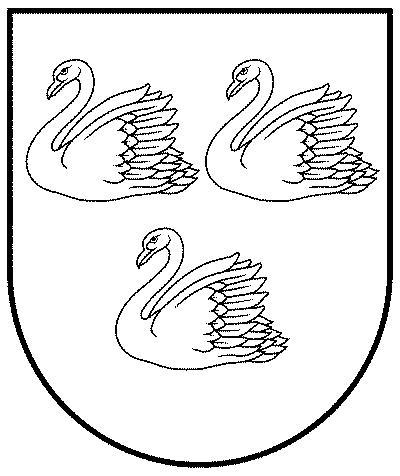 GULBENES NOVADA PAŠVALDĪBAReģ.Nr.90009116327Ābeļu iela 2, Gulbene, Gulbenes nov., LV-4401Tālrunis 64497710, mob.26595362, e-pasts: dome@gulbene.lv, www.gulbene.lv2023.gada 31.augustā                                     Nr. GND/2023/                                     (protokols Nr.; .p.)Maksājuma termiņšValūtaNeizmaksātā vērtība Izpirkuma maksājums Procentu maksājums Maksājums kopā Dienu skaits31.08.2023.EUR4500.001500.0001500.00025.09.2023.EUR3000.0050.0012.5062.502525.10.2023.EUR2950.0050.0014.7564.753025.11.2023.EUR2900.0050.0014.9864.983125.12.2023.EUR2850.0050.0014.2564.253025.01.2024.EUR2800.0050.0014.4764.473125.02.2024.EUR2750.0050.0014.2164.213125.03.2024.EUR2700.0050.0013.0563.052925.04.2024.EUR2650.0050.0013.6963.693125.05.2024.EUR2600.0050.0013.0063.003025.06.2024.EUR2550.0050.0013.1863.183125.07.2024.EUR2500.0050.0012.5062.503025.08.2024.EUR2450.0050.0012.6662.663125.09.2024.EUR2400.0050.0012.4062.403125.10.2024.EUR2350.0050.0011.7561.753025.11.2024.EUR2300.0050.0011.8861.883125.12.2024.EUR2250.0050.0011.2561.253025.01.2025.EUR2200.0050.0011.3761.373125.02.2025.EUR2150.0050.0011.1161.113125.03.2025.EUR2100.0050.009.8059.802825.04.2025.EUR2050.0050.0010.5960.593125.05.2025.EUR2000.0050.0010.0060.003025.06.2025.EUR1950.0050.0010.0860.083125.07.2025.EUR1900.0050.009.5059.503025.08.2025.EUR1850.0050.009.5659.563125.09.2025.EUR1800.0050.009.3059.303125.10.2025.EUR1750.0050.008.7558.753025.11.2025.EUR1700.0050.008.7858.783125.12.2025.EUR1650.0050.008.2558.253025.01.2026.EUR1600.0050.008.2758.273125.02.2026.EUR1550.0050.008.0158.013125.03.2026.EUR1500.0050.007.0057.002825.04.2026.EUR1450.0050.007.4957.493125.05.2026.EUR1400.0050.007.0057.003025.06.2026.EUR1350.0050.006.9856.983125.07.2026.EUR1300.0050.006.5056.503025.08.2026.EUR1250.0050.006.4656.463125.09.2026.EUR1200.0050.006.2056.203125.10.2026.EUR1150.0050.005.7555.753025.11.2026.EUR1100.0050.005.6855.683125.12.2026.EUR1050.0050.005.2555.253025.01.2027.EUR1000.0050.005.1755.173125.02.2027.EUR950.0050.004.9154.913125.03.2027.EUR900.0050.004.2054.202825.04.2027.EUR850.0050.004.3954.393125.05.2027.EUR800.0050.004.0054.003025.06.2027.EUR750.0050.003.8853.883125.07.2027.EUR700.0050.003.5053.503025.08.2027.EUR650.0050.003.3653.363125.09.2027.EUR600.0050.003.1053.103125.10.2027.EUR550.0050.002.7552.753025.11.2027.EUR500.0050.002.5852.583125.12.2027.EUR450.0050.002.2552.253025.01.2028.EUR400.0050.002.0752.073125.02.2028.EUR350.0050.001.8151.813125.03.2028.EUR300.0050.001.4551.452925.04.2028.EUR250.0050.001.2951.293125.05.2028.EUR200.0050.001.0051.003025.06.2028.EUR150.0050.000.7850.783125.07.2028.EUR100.0050.000.5050.503025.08.2028.EUR50.0050.000.2650.2631KOPĀEURx4500.00461.454961.45x